                                               1.      Аналитическая часть	Во исполнение пп. 3 п. 2, п.3  ст. 29 Федерального закона от 29.12.2012 № 273-ФЗ «Об образовании в Российской Федерации»,  приказа Министерства образования и науки Российской Федерации от 14.06.2013 № 462 «Об утверждении Порядка проведения самообследования образовательной организацией», приказа Министерства образования и науки Российской Федерации «Об утверждении показателей  деятельности образовательной организации, подлежащей самообследованию»  от 10 декабря 2013 г.   № 1324, приказа Министерства образования и науки   Российской Федерации от 14 декабря 2017 года № 1218 «О внесении изменений в Порядок проведения самообследования образовательной организации, утвержденный приказом Министерства образования и науки Российской Федерации от 14 июня 2013 г. № 462 »  комиссией в составе  Болсуновской Т.П., директора МБОУ «СОШ № 2» с. Буссевка, Пчелинцевой О.М., заместителя директора по УВР, Предеиной Н.Ю., старшего воспитателя дошкольных групп проведено самообследование муниципального бюджетного  общеобразовательного учреждения «Средняя общеобразовательная школа № 2» села Буссевка Спасского района Приморского края.1.1.Общие сведения об общеобразовательной организацииМуниципальное бюджетное общеобразовательное учреждение «Средняя общеобразовательная школа № 2» села Буссевка Спасского района Приморского края (далее – МБОУ «СОШ № 2» с. Буссевка) создано в 1957 году как средняя общеобразовательная школа. Имеет дошкольные группы, которые располагаются в отдельном здании, введенном в эксплуатацию в 1977 году.   МБОУ «СОШ № 2» с. Буссевка   осуществляет свою деятельность в соответствии с законодательством РФ в сфере образования и Уставом, утвержденным постановлением администрации Спасского муниципального района от 27 ноября 2015 года № 623-па.Режим работы МБОУ «СОШ № 2» с. Буссевка: понедельник- пятница с 8.00 до 20.00Режим работы дошкольных групп: понедельник – пятница с 8.00 до17.00                     1.2. Система управления образовательным учреждением        Управление в МБОУ «СОШ № 2» с.Буссевка осуществляется на основе Федерального закона «Об образовании в Российской  Федерации»,  закона «О основных гарантиях прав ребенка в РФ», «Конвенции о правах ребенка», Трудового кодекса РФ, Устава  школы  и  локальных  актов,  сотрудничества педагогического, ученического и родительского коллективов.       Цель  управления  школой  заключается  в  формировании  современного образовательного пространства, способствующего обеспечению равных  и  всесторонних  возможностей  для  полноценного  образования,  воспитания,  развития каждого участника образовательной деятельности.  Общее назначение управления обеспечивается целенаправленностью, организованностью, экономичностью ожидаемого результата. В основе управления лежат принципы открытости, демократичности, активности и прогнозируемости. Управляющая система школы представлена персональными и коллегиальными  органами  управления.      Управляющая система школы реализует в своей деятельности принципы научности, целенаправленности,  плановости,  систематичности,  перспективности,  единства требований, оптимальности и объективности.       Управление  школой   осуществляет  директор   -единоличный исполнительный орган школы в соответствии с действующим законодательством,  которому  подчиняется  трудовой коллектив в целом.       Административные обязанности распределены согласно Уставу, штатному расписанию, функциональные обязанности четко распределены согласно квалификационным характеристикам.Коллегиальные органы управления  образовательным учреждением:Конференция школыПедагогический советОбщее собрание  трудового коллектива школыРодительский комитет   Все перечисленные структуры совместными усилиями решают основные задачи образовательного учреждения и соответствуют Уставу  МБОУ «СОШ № 2» с. Буссевка.      Организация управления образовательного учреждения соответствует уставным  требованиям. Собственные нормативные и организационно-распорядительные документы соответствуют действующему законодательству и Уставу. Ведущим  принципом  управления  является  согласование  интересов  субъектов образовательной деятельности: воспитанников, обучающихся, родителей, учителей на основе открытости    и  ответственности  всех  субъектов  образовательного процесса за образовательные результаты. В образовательной организации имеются годовые и перспективные планы работы по основным направлениям деятельности. В образовательной организации  работают методические объединения учителей-предметников политехнического цикла, гуманитарного цикла, учителей начальных классов, классных руководителей. Делопроизводство ведется   в соответствии с Государственным стандартом Российской Федерации  Гост Р 6.30 – 2003 г., методическими рекомендациями Минобразования России от 20.12.2000 № 03-51/64.Личные дела обучающихся,  алфавитная книга ведутся в установленном порядке. Хранение и выдача аттестатов и приложений к ним соответствует требованиям.1.3 Кадровое обеспечение учебной деятельностиВ МБОУ «СОШ № 2» с. Буссевка работает 20 педагогических работников, в том числе 15 учителей, 3 воспитателя, 1 музыкальный руководитель,1 педагог -библиотекарь. Штат укомплектован на 100%. Педагогический коллектив стабилен. 12 (80 % ) учителей имеет высшее образование, 3 (20%) учителя – среднее профессиональное образование, в дошкольных группах работает  3 воспитателя: 2 из них имеют высшее педагогическое образование, 1  –среднее профессиональное,1 музыкальный руководитель -среднее профессиональное образование.Уровень квалификации педагогических работников соответствует установленным требованиям.  В 2020 году имело высшую квалификационную категорию 3 учителя и 1 воспитатель, первую квалификационную категорию -10 учителей, аттестованы на соответствие занимаемой должности 1 педагога.  Нагрудным знаком «Почетный работник общего образования РФ» награждены 3 человека, Почетной грамотой Министерства образования и науки РФ –4 человека.Педагоги систематически проходят курсовую переподготовку, повышают  уровень своей квалификации. В 2018 году прошли курсы повышения квалификации 7  учителей   и 2 воспитателя, профессиональную переподготовку –1 учитель, в 2019 году курсы повышения квалификации прошли -11 учителей, 3 воспитателя, в 2020 году курсы прошли 13 учителей,    1 воспитатель.Имеют педагогический стаж 5- 10 лет –1человек, 10 - 15 лет - 3 человека, 15 -20 лет - 1 человек, более 20 лет - 15 человек. Средний возраст педагогов 48 лет.В коллективе нет молодых специалистов, увеличивается число педагогических работников пенсионного возраста.Учителя и воспитатели участвуют в муниципальных, региональных, федеральных, международных конкурсах.Участие учителей в профессиональных конкурсах разного уровняУчастие воспитателей дошкольных групп в профессиональных конкурсахВ 2020 году увеличилось количество педагогов, периодически участвующих в конкурсах, количество активных участников профессиональных конкурсов не изменилось. Среди педагогов дошкольных групп отмечается стабильность в показателях участия в конкурсах разного уровня.Соотношение педагогического и учебно –вспомогательного персонала не меняется.1.4. Образовательная деятельность. В  МБОУ «СОШ № 2» с. Буссевка в 2019 -2020 учебном году было сформировано 11 классов, в которых на конец учебного года обучалось   136 учащихся, в 2020-2021 учебном году сформировано 10 классов, в которых на 31 декабря 2020 года обучалось 130 учащихся. Дошкольные группы посещают 40  воспитанников в возрасте от 1,5  до 7 лет.   МБОУ «СОШ № 2» с. Буссевка осуществляет образовательную деятельность в соответствии  с следующими уровнями образования:дошкольное образование;начальное общее образование – нормативный  срок освоения - 4 года;основное общее образование– нормативный  срок освоения - 5 лет;          среднее общее образование – нормативный  срок освоения - 2 года.Все обучающиеся получают образование в очной форме обучения.Содержание общего образования определяется основными образовательными программами: 1.дошкольного образования, составленной на основе примерной общеобразовательной программы дошкольного образования « От рождения до школы» под редакцией  Н.Е.Вераксы, Т.С.Комаровой, М.А.Васильевой.      В содержание образовательного процесса включены дополнительные образовательные программы, направленные на расширение и углубление различных сфер деятельности дошкольника: - «Наш дом-природа» Н.А.Рыжовой, 2008г.;- Авторская программа художественного воспитания, обучения и развития детей 2-7 лет «Цветные ладошки», Лыковой И.А. 2010г.;- Авторская программа для детей 3-7 лет «Математические ступеньки», Колесниковой Е.В.-Программа экологического воспитания в детском саду Николаевой С.Н. « Юный эколог».    2. начального общего образования,     3. основного общего образования,   4. программами, разрабатываемыми и реализуемыми  МБОУ «СОШ № 2» с. Буссевка самостоятельно на основе федерального компонента государственного образовательного стандарта и примерных образовательных программ учебных программ, курсов, дисциплин на уровне среднего общего образования,   5. дополнительными общеразвивающими программами.           Основные образовательные  программы дошкольного, начального общего образования, основного общего образования, среднего общего образования имеются в наличии и утверждены в установленном порядке. 100% учебных предметов обеспечено рабочими программами, календарно-тематическими планами, методическими разработками.	Рабочие программы учебных предметов разработаны на основе примерных программ,  приняты  на заседаниях методических объединений  и утверждены приказом директора школы.  Рабочие программы   соответствуют ФГОС  дошкольного, начального общего образования, основного общего образования,  ФК ГОС  среднего общего образования.     В МБОУ «СОШ № 2» с. Буссевка для 3 обучающихся  организовано обучение по адаптированным образовательным программам основного общего образования согласно рекомендациям ПМПК.Анализируя статистические данные, можно сделать вывод об увеличении в ОУ численности обучающихся по программам основного общего образования и снижении количества обучающихся с ОВЗ и осваивающих общеобразовательные программы по адаптированным программам.Дополнительное образование реализуется рабочими программами дополнительного образования, представлено работой кружков и спортивных секций.                                  Охват обучающихся  дополнительным образованиемВыбор  обучающимися  направленности дополнительного образованияВ рамках реализации ФГОС начального общего и основного общего образования в ОУ реализуется программа внеурочной деятельности.100% обучающихся занимаются внеурочной деятельностью.     МБОУ «СОШ № 2» с. Буссевка работает в одну смену в режиме пятидневной недели. Продолжительность уроков для 2-11 классов - 40 мин., в 1 классе с сентября по декабрь - 35 мин, в 3-4 четверти  -40  мин. Продолжительность  перемен между уроками – 10 минут, больших - 20  минут.  Дошкольные группы  работают в режиме пятидневной рабочей недели с 9 часовым пребыванием детей (8.00 – 17.00). Годовой план составляется в соответствии со спецификой дошкольных групп с учетом профессионального уровня педагогического коллектива.       Учебная деятельность строится в соответствии с утвержденными годовым календарным учебным графиком: Начального общего образования http://буссевка-школа2.спасск-обр.рф/wp-content/uploads/2021/03/Kalendarnyj-uchebnyj-grafik-nachalnogo-obshhego-obrazovaniya-na-2020-2021-uchebnyj-god.pdf   , Основного общего образования http://буссевка-школа2.спасск-обр.рф/wp-content/uploads/2021/03/Kalendarnyj-uchebnyj-grafik-osnovnogo-obshhego-obrazovaniya-na-2020-2021-uchebnyj-god.pdf ,Среднего общего образования http://буссевка-школа2.спасск-обр.рф/wp-content/uploads/2021/03/Kalendarnyj-uchebnyj-grafik-srednego-obshhego-obrazovaniya-na-2020-2021-uchebnyj-god.pdf ;учебными планами -начального общего образования  http://буссевка-школа2.спасск-обр.рф/wp-content/uploads/2021/03/Uchebnyj-plan-nachalnogo-obshhego-obrazovaniya.pdf , основного общего образования http://буссевка-школа2.спасск-обр.рф/wp-content/uploads/2021/03/Uchebnyj-plan-osnovnogo-obshhego-obrazovaniya.pdf ,среднего общего образования http://буссевка-школа2.спасск-обр.рф/wp-content/uploads/2021/03/Uchebnyj-plan-osnovnogo-obshhego-obrazovaniya-11-klass.pdf ;  и образовательными программами.Расписание уроков составлено в соответствии с санитарными правилами и нормами Сан ПиН 2.4.2.2821-10, изменениями № 3, внесенными в СаНПиН 2.4.2.2821-10»Санитарно –эпидемиологические требования к условиям и организации обучения, содержания в общеобразовательных организациях», утвержденными постановлением Главного государственного санитарного врача РФ от24.11.2015 года № 81.  Расписание учебных занятий соответствует исполнению требований	к учебной нагрузке обучающихся по классам, не превышает максимального объема. 1.5. Качество подготовки обучающихся, выпускников2018- 2019 учебный год на «4» и «5» окончило 45 человек -36,7%, успеваемость составила 98,4%  -2 обучающихся оставлены на повторный год обучения, один в 4 классе, один в 6 классе. В 2019-2020 учебном году  на «отлично» и «хорошо» закончило  учебный год 47 человек (37,9%), 1 ученик 3 класса оставлен на повторный курс обучения. На конец 1 полугодия 2020-2021 учебного года успеваемость составила 100 %. Количество обучающихся на «4» и «5» составляет  32,5%  (39 человек)                                             Результаты итоговой аттестации учащихся свидетельствуют об успешной реализации общеобразовательных программ основного общего, среднего общего образования.Результаты сдачи ОГЭ  в 2017-2018 учебном году       Все выпускники 9 класса успешно прошли государственную итоговую аттестациюРезультаты сдачи ОГЭ в 2018-2019 учебном году                                                    Выбор предметов для сдачи ОГЭВ 2019-2020 учебном году девятиклассники не сдавали ОГЭ в связи с сложной эпидемиологической ситуацией, распространением КОВИД-19,аттестаты получили по результатам итогов года. Выбор предметов для сдачи ЕГЭВ 2019-2020 учебном году ЕГЭ сдавали только выпускники, которые планировали поступать в высшие учебные заведения.Результаты сдачи ЕГЭ в 2017-2018 учебном году Все выпускники получили аттестат  о среднем общем образовании                           Результаты сдачи ЕГЭ в 2018-2019 учебном годуВсе обучающиеся получили аттестат о среднем общем образовании                           Результаты сдачи ЕГЭ в 2019-2020 учебном годуЕГЭ сдавали только выпускники, которые планировали поступать в высшие учебные заведения.1.6. Востребованность выпускников.                                                      Основное общее образованиеСреднее общее образование        Получив аттестат об основном общем образовании, большая часть выпускников     поступает в средние профессиональные учебные учреждения в связи с сложным социально – материальным положением семей. 1.7. Внутренняя система оценки качества образования         В МБОУ «СОШ № 2» с.Буссевка обеспечено функционирование внутренней системы оценки качества образования (ВСОКО). Имеются локальные акты школы по формированию ВСОКО и ее функционированию. Мониторинг в рамках ВСОКО осуществляется по трем направлениям: качество условий, обеспечивающих образовательный процесс; качество реализации образовательных программ; качество образовательных результатов. В соответствии с локальными актами экспертными группами ведется сбор информации на основе согласованных методик (тестирование, анкетирование, экспертиза). Структура ВСОКО состоит из: - системы внутришкольного мониторинга (системного регламентированного отслеживания состояния постоянно осуществляемых процессов, непосредственно или опосредовано влияющих на качество); - системы внутришкольного контроля (системного процесса всестороннего изучения и анализа образовательной деятельности с целью контроля соблюдения законодательства, исполнения нормативных, организационно-распорядительных актов, выполнения мероприятий, направленных на повышение качества); - анализа результатов независимой внешней оценки качества образования, включая процедуру лицензирования, государственной аккредитации, ГИА обучающихся, независимые внешние диагностики.     В 2020 году ВСОКО осуществлялась в формате внутришкольного мониторинга, внутришкольного контроля и независимых диагностических процедур. Анкетирование родителей (законных представителей)  выявило удовлетворенность качеством предоставляемых услуг  дошкольного образования -96,8%, начального общего образования -100% (в 2019 году -92,3% ), основного общего образования- 93,8% ( в 2019 году -89,7%), среднего общего образования -100% (в 2019 году-85,7% )    Отслеживание уровней развития воспитанников осуществляется на основе педагогической диагностики.Формы проведения диагностики:диагностические занятия (по каждому разделу программы);диагностические срезы;наблюдения, итоговые занятия.По всем параметрам ведется педагогический мониторинг.Результаты педагогического анализа показывают преобладание воспитанников со средним уровнем развития, что говорит об эффективности педагогического процесса.В 2019 году  в муниципальном этапе всероссийской предметной олимпиады приняло участие  18 человек, призером стал 1 человек, в 2020 году- 9 человек, из них 2 призера.                            Участие воспитанников дошкольных групп в конкурсах1.8. Учебно-методическое и библиотечно - информационное обеспечение.    Преподавание всех учебных дисциплин обеспечено учебно-методическими комплексами.100% учебных предметов обеспечено рабочими программами, календарно-тематическими планами, методическими разработками.    Рабочие программы учебных предметов разработаны на основе примерных программ,  приняты  на заседаниях методических объединений  и утверждены приказом директора школы.  Рабочие программы   соответствуют ФГОС начального общего образования, основного общего образования,  ФК ГОС среднего общего образования. Имеется библиотека  с читальными местами. Общий книжный фонд школьной библиотеки составляет  12875 экземпляров,  в том числе 1479 учебников, 306 учебных пособий,  240 экземпляров справочной литературы.  100 % обучающихся обеспечено бесплатными учебниками из фонда библиотеки. Используемые учебники соответствуют Федеральному перечню учебных изданий, рекомендованных к использованию Министерством просвещения РФ. Кроме учебной литературы, библиотека содержит фонд дополнительной литературы: отечественная и зарубежная, классическая и современная художественная литература; научно-популярная и научно-техническая литература; издания по изобразительному искусству, музыке, физической культуре и спорту, экологии, правилам безопасного поведения на дорогах; справочно-библиографические и периодические издания; собрание словарей; литературу по социальному и профессиональному самоопределению обучающихся. Востребованность библиотечного фонда  достаточно высокая. Школа имеет доступ к печатным и электронным образовательным ресурсам (ЭОР), в том числе к электронным образовательным ресурсам, размещенным в федеральных и региональных базах данных ЭОР. С целью создания широкого, постоянного и устойчивого доступа всех участников образовательных отношений к любой информации, связанной с реализацией основных образовательных программ,  достижением планируемых результатов, организацией образовательной деятельности, обеспечивается функционирование школьного сайта,  внешней (в том числе глобальной) сети. Информационно-методические условия реализации основных образовательных программ обеспечиваются современной информационно-образовательной средой (ИОС) Электронный журнал https://sgo.prim-edu.ru/, включающей комплекс информационных образовательных ресурсов, в том числе цифровые образовательные ресурсы; совокупность технологических средств ИКТ: компьютеры, иное информационное оборудование. Функционирование информационной образовательной среды образовательной организации обеспечивается средствами информационно-коммуникационных технологий и квалификацией работников, ее использующих и поддерживающих.    Важной частью ИОС является официальный сайт образовательной организации в сети Интернет, на котором размещается информация о реализуемых образовательных программах, ФГОС, материально-техническом обеспечении образовательной деятельности и др. Информационно-образовательная среда организации, осуществляющей образовательную деятельность, должна обеспечивать: информационно-методическую поддержку образовательной деятельности; планирование образовательной деятельности и ее ресурсного обеспечения; проектирование и организацию индивидуальной и групповой деятельности; мониторинг и фиксацию хода и результатов образовательной деятельности; мониторинг здоровья обучающихся; современные процедуры создания, поиска, сбора, анализа, обработки, хранения и представления информации; дистанционное взаимодействие всех участников образовательных отношений (обучающихся, их родителей (законных представителей), педагогических работников, органов, осуществляющих управление в сфере образования, общественности), в том числе с применением дистанционных образовательных технологий; дистанционное взаимодействие организации, осуществляющей образовательную деятельность с другими образовательными организациями, учреждениями культуры, здравоохранения, спорта, досуга, службами занятости населения, обеспечения безопасности жизнедеятельности. 1.9. Материально-техническое обеспечение образовательной деятельности    Материально-технические условия обеспечивают: 1) возможность достижения воспитанниками, обучающимися установленных ФГОС требований к результатам освоения основной образовательной программы дошкольного образования, начального общего образования и основного общего образования, а также ФКГОС среднего общего образования; 2) соблюдение: -санитарно-гигиенических норм образовательной деятельности (требования к водоснабжению, канализации, освещению, воздушно-тепловому режиму);-санитарно-бытовых условий (имеются:  гардеробы для обучающихся, санузлы, места личной  гигиены).Материально-техническая база соответствует действующим санитарным и противопожарным нормам, нормам охраны труда работников организаций, осуществляющих образовательную деятельность, нормам, предъявляемым к: территории организации; зданию школы.Общая площадь образовательной организации составляет 2300 кв. м.  Школа  и дошкольные группы располагаются в  2-этажных зданиях. В здании дошкольных групп 2 групповые комнаты, включающие игровую, познавательную, обеденную зоны. Группы постепенно пополняются современным игровым оборудованием, современными информационными стендами. Предметная среда всех помещений оптимально насыщена, выдержана мера «необходимого и достаточного» для каждого вида деятельности. Создаётся развивающая среда, которая открывает нашим воспитанникам весь спектр возможностей, направляет усилия детей на эффективное использование отдельных ее элементов.  Организованная в ДОУ предметно-развивающая среда инициирует познавательную и творческую активность детей, предоставляет ребенку свободу выбора форм активности, обеспечивает содержание разных форм детской деятельности, безопасна и комфортна, соответствует интересам, потребностям и возможностям каждого ребенка, обеспечивает гармоничное отношение ребенка с окружающим миром.    В школе оборудовано 13 учебных кабинетов.  Имеются актовый зал, спортивный зал, кабинет профориентации, кабинеты информатики, физики, химии, математики, географии, русского языка, литературы, английского языка, 4 кабинета начальных классов. Учебные кабинеты оснащены техническими средствами обучения, в т.ч. интерактивные доски  -2, мультимедийные проекторы – 13, ноутбука-4, нетбуков -12.В настоящее время в пользовании учителей и обучающихся  35  компьютеров. Оборудован медицинский кабинет с соответствующими условиями.  Функционирует столовая на  80  посадочных  мест. Горячим питанием охвачено 130 обучающихся. Бесплатное питание для обучающихся начальных классов и детей с ОВЗ, из малообеспеченных семей организовано для  93 человек. В  дошкольных группах организовано 4 разовое питание, в 10.00 часов второй завтрак, на основе 10-ти дневного меню. В меню представлены разнообразные блюда, исключены их повторы. При составлении меню соблюдаются требования нормативов калорийности питания. Постоянно проводится витаминизация третьего блюда. При доставке продуктов строго отслеживается наличие сертификатов качества. Имеется вся необходимая документация по организации детского питания. Для подвоза детей имеется 3 школьных автобуса. Осуществляется подвоз 62 обучающихся и воспитанников дошкольных групп из 6  сел. Территории школы  и дошкольных групп огорожены по периметру. Во дворе дошкольных групп –игровая площадка, цветочные клумбы.Во дворе школы имеется стадион с волейбольной, баскетбольной площадками, футбольным полем и беговой дорожкой, посажены деревья и кустарники, оформлены цветочные клумбы.1.10. Условия, обеспечивающие безопасность образовательной средыОбъектом деятельности, обеспечивающей безопасность образовательной среды в ОУ являются: охрана труда, соблюдение правил техники безопасности, гражданская оборона, меры по предупреждению террористических актов и контроля соблюдения требований охраны труда. Безопасность ОУ включает все виды безопасности, в том числе: пожарную, электрическую, опасность, связанную с техническим состоянием среды обитания.   Реальные   условия   современной   жизни   подтверждают несомненную актуальность изучения и обеспечения безопасности. Комплексная безопасность школы достигается в процессе осуществления следующих основных мер и мероприятий:контроль и обеспечение состояния безопасности для своевременного обнаружения и предотвращения опасных проявлений и ситуаций- установлено видеонаблюдение за территорией школы и дошкольных групп, имеется тревожная кнопка вызова полиции.осуществление пожарного надзора. В школе установлена автоматическая пожарная сигнализация, Образовательная организация оснащена необходимым количеством огнетушителей. организация пропускного режима, исключающего несанкционированное проникновение на объект граждан и техники;     В ОУ разработаны «Паспорт безопасности муниципального бюджетного общеобразовательного учреждения «Средняя общеобразовательная школа № 2» села Буссевка, «Паспорт дорожной безопасности образовательного учреждения». Плановая работа по антитеррористической защищенности ведется на основе разработанного Паспорта антитеррористической безопасности. Допуск без ограничений на территорию школы разрешается автомобильному транспорту экстренных аварийных служб, скорой медицинской помощи, пожарной охраны, управления ЧС и ПБ, управления внутренних дел, тепловых сетей, электросетей при выводе их из строя. Допуск указанного автотранспорта разрешается администрацией школы при проверке у водителей сопроводительных документов и документов, удостоверяющих личность водителя.По результатам динамического наблюдения за здоровьем детей выявлено снижение  заболеваемости учащихся ОРВИ и гриппом.Просветительская работа по формированию ценностного отношения к здоровью в школе ведется по разным направлениям. Это серии классных часов  «Будем здоровы», «Уроки безопасности». На стендах школы размещена информация о распространенных заболеваниях и способах противостояния им, размещаются рисунки, плакаты школьного конкурса «Мы за здоровый образ жизни!».	Ежегодно проводятся медицинские осмотры воспитанников, обучающихся и работников школы.Вакцино- профилактикой охвачены  более 98,5% здоровых учащихся, 100 % учителей. Доля сотрудников, прошедших обучение и проверку знаний по охране труда – 100%.В 2020 году доля травматизма обучающихся  во время пребывания в школе составила  0%,   случаев дорожно-транспортного травматизма  не было.                                    1.11. Воспитательная  работаВ МБОУ «СОШ №2» с. Буссевка сложилась традиционная система воспитательной работы, которая реализуется: в процессе обучения - урочная деятельность и во внеурочной  деятельности. Программа воспитания в школе направлена на создание условий для развития социально ответственной, успешной личности, способной к принятию самостоятельных  решений, к смене социальных и экономических ролей в условиях постоянно меняющегося общества, обладающей нравственным, коммуникативным, эстетическим потенциалом. Приоритетными направлениями воспитательной работы школы являются: воспитание гражданственности, патриотизма, уважения к правам, свободам и обязанностям человека;  воспитание социальной ответственности и компетентности;воспитание нравственных чувств, убеждений, эстетического сознания; воспитание экологической культуры, культуры здорового и безопасного образа жизни;  воспитание трудолюбия, сознательного творческого отношения к образованию, труду и жизни, подготовка к осознанному выбору профессии;  воспитание ценностного отношения к прекрасному, формирование основ эстетической культуры.   Стержнем годового цикла воспитательной работы школы являются общешкольные дела, через которые осуществляется интеграция воспитательных усилий педагогов, создаются условия для раскрытия творческого потенциала, индивидуальности каждого ребёнка сплочения классных коллективов и творческих групп. В школе создаются условия для проявления инициативы каждого ребёнка, по мере взросления ребенка увеличивается роль ребёнка в совместных делах (от пассивного наблюдателя до разработчика и организатора). В проведении общешкольных дел поощряется конструктивное межклассное и межвозрастное взаимодействие школьников, а также их социальная активность. Педагоги школы ориентированы на формирование коллективов в рамках школьных классов, кружков, студий, секций, детских объединений и творческих микрогрупп, на установление в них доброжелательных и товарищеских взаимоотношений. Ключевой фигурой воспитания в школе является классный руководитель, реализующий по отношению к детям защитную, личностно развивающую, организационную, посредническую (в разрешении конфликтов) функции. Многие из общешкольных мероприятий отражают историю и традиции как школы в целом, так и индивидуальность каждого из ее корпусов. Все классные руководители принимают активное участие в данных мероприятиях, привлекают к подготовке и участию в них не только обучающихся, но и родителей, а также педагогов дополнительного образования.       При планировании работы ученического самоуправления в школе поставлены цели: создать условия для овладения учащимися навыками самоуправления, организация досуга и отдыха учащихся, привлечение к работе новых активистов, внедрение системы обучения активистов, которая обеспечит преемственность поколений реализации потребностей и интересов всех учащихся в образовательной организации.      Программа воспитания обучающихся предусматривает формирование стратегии и тактики, основанных на компетентностном подходе. Главным в воспитании считается формирование человека-патриота, отличающегося высокой нравственностью, любовью к науке, трудолюбием, служением России. Традиционными источниками нравственности являются патриотизм, социальная солидарность, гражданственность, семья, труд и творчество, наука, искусство, литература, природа. Более высокой ступенью духовно- нравственного развития гражданина России является принятие культуры и духовных традиций России, русского народа и народов, в среде которых он родился и живет.      Управление воспитательным процессом осуществлялось на уровне всех участников образовательного процесса. Наряду с администрацией, в решении принципиальных вопросов воспитания, развития школы участвовали Совет старшеклассников и Родительский комитет. Праздники и досуговые мероприятия являются полноправной частью учебно-воспитательного процесса. Учащиеся добровольно выбирают вид деятельности по интересам. Совместная подготовка к праздникам, конкурсам и их проведение – настоящая школа творчества и общения, гарантирующая заряд бодрости и креатива.     Школьные традиции отражают социальную направленность, дух и стиль нашей школы, и насчитывается немало давних традиций гражданского, патриотического, трудового, культурного, нравственного направлений воспитания школы:День Знаний.День Учителя – день самоуправления.День (Неделя) Здоровья.Предметные недели.Экологические субботники и месячник по благоустройству школьной территории.Празднование Дня Победы. День матери.Праздники  Международного женского дня, Дня защитников Отечества;Вечер  «Новогодняя елка».Праздник последнего звонка и выпускной вечер Общешкольные линейки.          Школьный календарь включает в себя не только традиционные мероприятия, а также народные, профессиональные, государственные даты.Воспитательная работа школы осуществлялась в соответствии с целями и задачами школы на 2020 год. Все мероприятия являлись звеньями в цепи деятельности создания личностно-ориентированной образовательной и воспитательной среды. Эта работа была направлена на выполнение задач, соответствующих реализуемому этапу развития образовательной системы школы и на повышение эффективности учебно-воспитательной деятельности, основной задачей которой является формирование гармонично развитой, духовно - нравственной личности и воспитание гражданина.Основными направлениями реализации воспитательной работы являются следующие: Гражданско-патриотическое.Духовно-нравственное воспитание.Воспитание положительного отношения к труду и творчеству.Интеллектуальное воспитание.Здоровьесберегающее воспитание.Эстетическое воспитание.Правовое воспитание и культура безопасности.Воспитание семейных ценностей.Экологическое воспитание.   Все направления воспитательной работы позволяют осуществлять личностно-ориентированный подход в воспитании при одновременной массовости воспитательных мероприятий и стимулировать творческие способности учащихся во всех аспектах воспитательной работы. Мероприятия, проводимые в течение учебного года, позволяют привлечь к различным видам деятельности большое количество детей, что способствует развитию творческих способностей практически каждого ученика. Ключевые творческие дела - это основа организационно-массовой работы, те мероприятия, которые отражают традиции школы:Праздники «Первого» и «Последнего звонка»Концерт ко Дню учителя  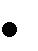 День самоуправленияНовогодняя ёлкаКонкурс «А, ну-ка парни!»Мероприятия в честь празднования Дня ПобедыПоследний звонокВыпускной БалТрадиционные праздники проходят интересно с охватом практически всех обучающихся. Гражданско-патриотическое воспитание  Организация и проведение мероприятий, имеющих патриотическую направленность, способствует формированию гражданской позиции, воспитывает чувство любви и уважения к своей стране, её истории и традициям. В рамках гражданско-патриотического воспитания проведены следующие мероприятия: уроки мира, классные часы по темам «День жертв трагедии в Беслане»;  День солидарности в борьбе с терроризмом; классные часы, посвященные Дню народного единства. Показателем эффективности гражданско-патриотического воспитания  является формирование и развитие у школьников социальной активности, которая проявляется в социальных и гражданских акциях и разнообразных творческих конкурсах  «Георгиевская ленточка», «Я желаю ветерану…», конкурс рисунков «Мой прадед – победитель», конкурс рисунков «Великая Победа», конкурс «Письмо на фронт», .. Проводились патриотические уроки «Вместе мы едины и непобедимы!», «Мне о России надо говорить», Беседы – презентации «Терроризму скажем: «Нет!», «Планета Толерантности», «Что такое «хорошо» и что такое «плохо».Гражданско-патриотическое воспитание осуществляется и через работу  школьного музея. Задачи музея - развитие творческой самостоятельности, общественной активности, патриотического, нравственного и трудового воспитания через поисковую работу. В течение года  ведется работа по сбору материала  и оформлению тематических фотоальбомов, стендов.Духовно-нравственное  направлениеОрганизация и проведение мероприятий, имеющих развитие нравственных и этических норм жизни, формирование правил поведения, изучение правовой культуры, формирование в школьном коллективе детей и взрослых уважительного отношения к правам друг друга, усвоение  понятий «настойчивость», «долг», «уважение», «управление собой», «порядочность»;  выявление творческих способностей, наклонностей учеников, вовлечение их в разнообразную творческую деятельность, приобщение к национальным традициям и обычаям, культуре поведения.Учащиеся активно принимали участие в школьных праздниках, выставках, предметных декадах:    Учащиеся школы принимали активное участие в муниципальных и региональных этапах конкурсов духовно-нравственной направленности: конкурс «Россия –мое Отечество, районный конкурс «Детство я и ты»,  конкурс изобразительного искусства, декоративно-прикладного «Вернисаж талантов». В рамках интеллектуального воспитания обучающихся проводимая работа была направлена на решение основной задачи: формирование у обучающихся представлений о возможностях интеллектуальной деятельности и направлениях своего интеллектуального развития. К основным видам интеллектуального развития обучающихся относятся участие в различных предметных конкурсах: школьные  предментые недели, олимпиады по предметам на он-лайн платформе «Учи.Ру», тест по истории ВОВ, конкурс «живая классика» и др.Забота о сохранении и укреплении здоровья, формирования здорового образа жизни учащихся также является приоритетным направлением деятельности педагогического коллектива и  носит системный характер. Проводятся Дни здоровья, традиционные мероприятия, физкультминутки, спортивные соревнования, тематические классные часы и многое другое. Организованы спортивные секции,  проводились  соревнования ко дню защитника Отечества. Учащиеся постоянно участвовали в районных соревнованиях и турнирах по волейболу, баскетболу, теннису, занимая призовые места. Полезными стали внеклассные мероприятия: «Здоровое питание», «Зимние Олимпийские игры», «День здоровья», «Моя жизнь – мой выбор», «Профилактика вирусных инфекций».Здоровьесберегающая направленность воспитательно-развивающего процесса  в дошкольных группах обеспечивает формирование физической культуры детей и определяет общую направленность процессов реализации и освоения программы. Одно из основных направлений физкультурно-оздоровительной работы - это создание оптимальных условий для целесообразной двигательной активности детей, формирование у них необходимых двигательных умений и навыков, а также развитие положительного отношения и потребности к физическим упражнениям.Оздоровительная работа проводится на основе нормативно - правовых документов:СанПиН «Санитарно-эпидемиологические требования к устройству, содержанию и организации режима работы дошкольных организациях».Для всех возрастных групп разработан режим дня с учётом возрастных особенностей детей и специфики сезона (на тёплый и холодный период года). Для детей раннего возраста впервые посещающих дошкольные группы специальный адаптационный режим.Для занятий с детьми в зале имеется необходимое оборудование. В течение года систематически проводится в детском саду:утренняя гимнастика в зале и на улице,активный отдых,воздушные и солнечные ванны,спортивные праздники, развлечения.Проводятся профилактические мероприятия:осмотр детей во время утреннего приема;антропометрические замерыежемесячное подведение итогов посещаемости детей;лечебно-профилактические мероприятия:витаминотерапия,с-витаминизация третьего блюда, кварцевание (холодный период). Физкультурно-оздоровительное развитие дошкольника является важным направлением деятельности коллектива, для чего созданы следующие условия:Для успешной реализации оздоровительных задач в работе с детьми установлены такие формы организации:утренняя гимнастика;физкультурные занятия в зале и на спортивной площадке;физкультминутки;гимнастика после сна;спортивные игры, праздники, развлечения, дни здоровья;хождение босиком (летом);индивидуальная работа с детьми.Решению оздоровительных задач способствуют следующие формы организации детей:двигательная разминка между занятиями;двигательно-оздоровительные физкультурные минутки;прогулки;подвижные игры на свежем воздухе;гимнастика пробуждения после дневного сна,самостоятельная двигательная деятельность детей,- работа  над проектом  «Формирование у воспитанников ценностной ориентации на здоровый образ жизни в рамках внедрения ФГОС ДО»Экологическая   работа – это любовь к природе, сознательное, бережное и заинтересованное отношение к ней каждого человека должны воспитываться с раннего детства. Большое внимание уделяется в школе экологическому воспитанию. Главная цель экологического воспитания – формирование высокой экологической морали человека, несущего ответственность за судьбу своего и будущих поколений, живущих в одном единственном доме – Земля. Обучающиеся школы  участвовали в акциях «  День   птиц», «Покормите птиц зимою», Международный день борьбы с курением, Международный день борьбы с наркоманией. Учащиеся 8 класса приняли участие в краевом конкурсе «Спасём жизнь вместе».Школа заинтересована в тесном сотрудничестве с семьёй. Родители – это основные заказчики школы. От правильной организации работы с родителями зависит конкурентоспособность, престижность школы. С этой целью в школе велась работа с родителями или лицами их заменяющими. Работа по профилактике правонарушений ведется  по программе профилактики правонарушений среди несовершеннолетних учащихся. В рамках этой программы в школе была организована досуговая занятость учащихся, разнообразная творческая деятельность учащихся; проводилась работа с родителями: родительские собрания, посещение на дому. Поставлены на внутришкольный учет - 4 человека. Все учащиеся заняты в кружках. С данной категорией детей ведется индивидуальная работа. Организация внеурочной работы с учащимися осуществляется  через творческие кружки, спортивные секции,  основной задачей которых является расширение дополнительного образования школьников. С их помощью реализуются потребности несовершеннолетних граждан и их родителей в интеллектуальном, духовном, культурном, физическом развитии. В условиях дополнительного образования учащиеся развивают свой творческий потенциал, навыки адаптации к современному обществу и получают возможность полноценной организации свободного времени.Профориентационная работа является одним из направлений учебно-воспитательного процесса в школе, целью которой является следующее: оказание профориентационной поддержки обучающимся в процессе выбора профиля обучения и сферы будущей профессиональной деятельности; выработка у школьников сознательного отношения к труду, профессиональное самоопределение в условиях свободы выбора сферы деятельности в соответствии со своими возможностями, способностями и с учетом требований рынка труда. Профориентационная работа осуществлялась по трем аспектам деятельности: внутришкольная работа с обучающимися, организуемая заместителями директора по УВР, классными руководителями; совместная работа школы и СПО г.Спасска –Дальнего  по усилению сотрудничества в работе с выпускниками 9 класса; работа с родителями обучающихся, ориентированная на качественную подготовку выпускников к прохождению государственной итоговой аттестации и поступление в Ссузы и ВУЗы .Анализ показателей
деятельности  МБОУ «СОШ № 2» села Буссевкапо результатам самообследованияАнализ показателей
деятельности дошкольных групп МБОУ «СОШ № 2» с. Буссевка по результатам самообследования                                 Общие выводы по итогам самообследованияДеятельность МБОУ «СОШ № 2» с. Буссевка строится в соответствии с федеральным законом РФ «Об образовании в Российской Федерации», нормативно-правовой базой, программно-целевыми установками Министерства просвещения  Российской Федерации,  Министерства  образования и науки Приморского края. В управлении образовательной организацией сочетаются принципы единоначалия с демократичностью школьного уклада. Родители являются участниками органов соуправления ОУ. ОУ функционирует стабильно. Педагогический коллектив на основе анализа и структурирования возникающих проблем умеет выстроить перспективы развития в соответствии с уровнем требований современного этапа развития общества.Педагогический коллектив предоставляет доступное качественное образование, воспитание и развитие в безопасных, комфортных условиях, адаптированных к возможностям каждого ребенка. Благоприятный  психологический климат в ОУ способствует созданию развивающей творческой среды для всех субъектов образовательного процесса.МБОУ «СОШ № 2» с. Буссевка планомерно работает над сохранением здоровья воспитанников и обучающихся, не допуская отрицательной динамики их состояния здоровья.В дошкольных группах, школе созданы все условия для самореализации ребенка в урочной и внеурочной деятельности, что подтверждается качеством и уровнем участия  в олимпиадах, фестивалях, конкурсах, смотрах различного уровня.Повышается профессиональный уровень педагогического коллектива школы через курсы повышения квалификации, семинары, мастер-классы, вебинары. Родители (законные представители), выпускники высказывают позитивное отношение к деятельности школы. Положительный имидж школы в окружающем социуме способствует расширению взаимодействия с социумом. Воспитательная система, созданные традиции патриотической  работы способствуют обеспечению устойчивой связи и преемственности ценностей поколений.Повышается информационная открытость образовательного учреждения посредством публичного доклада, другой информации о работе ОУ, размещаемой на школьном сайте.           В 2021 году школа продолжит работу:-по обеспечению функционирования и развития общеобразовательного учреждения, реализации прав граждан на получение гарантированного общедоступного, бесплатного в рамках федеральных государственных образовательных стандартов общего и дополнительного образования в соответствии с Федеральным Законом «Об образовании в Российской Федерации»;-по повышению уровня качества образования;- по повышению объективности оценки качества результатов образования;-по увеличению охвата обучающихся олимпиадным движением;- по созданию эффективного воспитательного пространства   в образовательной организации; - по гражданско-патриотическому воспитанию на основе внедрения инновационных технологий и механизмов воспитания патриотизма в современных условиях, опираясь на имеющийся опыт по данному направлению;- по сохранению и укреплению физического и психического здоровья обучающихся, формированию стремления к здоровому образу жизни; - по обеспечению условий для развития и самоопределения детей и подростков через совершенствование системы дополнительного образования;-по проведению обучающих семинаров и мастер-классов, круглых столов для учителей в рамках внутренней системы повышения квалификации педагогов с целью повышения педагогического мастерства.Юридический и фактический адрес692224 Приморский край, Спасский  район,  с.Буссевка, ул.Советская,27Юридический и фактический адрес дошкольных групп692224 Приморский край, Спасский район, село Буссевка, ул. Деркача,18. Телефон, адрес электронной почты, адрес официального сайта в сети «Интернет»телефон ОУ -(842352)74 1-43телефон структурного подразделения-8(42352)74-1- 34электронная почта –     school2.bussevka@yandex.ruадрес сайта ОУ- http://буссевка-школа2.спасск-обр.рф/Учредительадминистрация   Спасского муниципального районаДиректор     Болсуновская Татьяна ПетровнаЛицензия на право ведения образовательной деятельности№542 от 07 декабря 2016г., серия 25Л01 №0001503,срок действия – бессрочно.Свидетельство о государственной аккредитации №10 серия 25 АО1 №0000850 от 21 февраля 2019 г. Сроком до 28 ноября 2025 года.Свидетельства о государственной регистрации права на пользование земельным участкомот 04 февраля 2013 г.25-АБ №№838558,838559,838560 ИНН образовательной организации2510007335КПП251001001годыКоличество кружков и секцийВсего обучающихся в ОУОхват обучающихся дополнительным образованиемОхват обучающихся платными услугами «Занимательный английский» для учащихся 2-4 классов20169138135 человек9 человек20179135135человек16 человек20189137118человек7 человек20199136118 человек-2020713078 человек-№п/ппредметкол – во человексредний балсредний балполучили отметкиполучили отметкиполучили отметкиполучили отметки№п/ппредметкол – во человек    ОУрайон«5»«4»«3»«2»1.русский язык113,453,65-5 -45,5%6-54,5%-2.математика113,363,2-4 -36,4%7  -63,6%-3.география93,443,42-4-44,4%5 -55,6%-4.биология73,283,26-2-28,6%5-71,4%-5.обществознание33,33,3-1-33,3%2 -66,7%-6.химия14,03,77-1 -100%№п/ппредметкол – во человексредний баллполучили отметкиполучили отметкиполучили отметкиполучили отметки№п/ппредметкол – во человексредний балл«5»«4»«3»«2»1.русский язык143,304 -28,6%10-71,4%02.математика143,72-14,2%6-42,9%6  -42,9%03.география84,54-50%4-50%004.физика33,702-66,7%1 -33,3%05.биология83,61-12,5%3-37,5%4-50%06.обществознание73,302-28,6%5 -71,4%07.история15,01-100%000№п/ппредметколичествочеловек% от общегоколичествавыпускниковсдали(чел., %)не сдали(чел., %)баллы (ср.балл)1.Математика (базовый уровень)21002-100-4,52.Математика(профильный уровень)21001123,27(25) (мин.27)3.русский язык21002-100-63,5 (мин.24)4.обществознание1501-100-67(мин.42)5.физика 1501-100-36 (мин.36)№п/ппредметкол – вочеловек% от общегокол – вавыпускниковсдали(чел., %)не сдали(чел., %)баллы (ср.балл)1.Математика(профильный уровень)21002-100- 39 (мин.27)2.русский язык21002-100-56 (мин.24)3.физика 1501-100-39(мин.36)4.история1501-10041(мин.32)5.обществознание21002-100-48(мин.42)№п/ппредметкол – вочеловек% от общегокол – вавыпускниковсдали(чел., %)не сдали(чел., %)баллы (ср.балл)1.Математика(профильный уровень)2502-100- 39 (мин.27)2.русский язык2502-100-47 (мин.36)3.биология2502-100-42(мин.36)-Линейка, посвящённая Дню знаний- КТД «День учителя» Концерт- поздравление-КТД «День Матери»-КТД «Новый год» - КТД к 8 мартаN п/пПоказателиЕдиница измеренияЕдиница измеренияЕдиница измерения1.Образовательная деятельность201820192020+/-1.1Общая численность учащихся137человек135человек136 человек+11.2Численность учащихся по образовательной программе начального общего образования57 человек56 человек56 человек1.3Численность учащихся по образовательной программе основного общего образования73 человека68 человек69 человек+11.4Численность учащихся по образовательной программе среднего общего образования7 человек11 человек4 человека-71.5Численность/удельный вес численности учащихся, успевающих на "4" и "5" по результатам промежуточной аттестации, в общей численности учащихся45человек/36,3%40 человек32,5%47 человек37,9%+7/5,4%1.6Средний балл государственной итоговой аттестации выпускников 9 класса по русскому языку3,45балла3,3--0,151.7Средний балл государственной итоговой аттестации выпускников 9 класса по математике3,3 балла3,7 балла-+0,41.8Средний балл единого государственного экзамена выпускников 11 класса по русскому языку63,5балла56 баллов47 баллов-91.9Средний балл единого государственного экзамена выпускников 11 класса по математике27баллов39 баллов39 баллов01.10Численность/удельный вес численности выпускников 9 класса, получивших неудовлетворительные результаты на государственной итоговой аттестации по русскому языку, в общей численности выпускников 9 класса0 человек/%0 человек/%-01.11Численность/удельный вес численности выпускников 9 класса, получивших неудовлетворительные результаты на государственной итоговой аттестации по математике, в общей численности выпускников 9 класса0 человек/%0 человек/%-01.12Численность/удельный вес численности выпускников 11 класса, получивших результаты ниже установленного минимального количества баллов единого государственного экзамена по русскому языку, в общей численности выпускников 11 класса0 человек/%0 человек/%0 человек/%01.13Численность/удельный вес численности выпускников 11 класса, получивших результаты ниже установленного минимального количества баллов единого государственного экзамена по математике, в общей численности выпускников 11 класса0 человек/%0 человек/%0 человек/%01.14Численность/удельный вес численности выпускников 9 класса, не получивших аттестаты об основном общем образовании, в общей численности выпускников 9 класса0 человек/ %0 человек/%0 человек/%01.15Численность/удельный вес численности выпускников 11 класса, не получивших аттестаты о среднем общем образовании, в общей численности выпускников 11 класса0 человек/%0 человек/%0 человек/%01.16Численность/удельный вес численности выпускников 9 класса, получивших аттестаты об основном общем образовании с отличием, в общей численности выпускников 9 класса0 человек/%0 человек/ %0 человек/%01.17Численность/удельный вес численности выпускников 11 класса, получивших аттестаты о среднем общем образовании с отличием, в общей численности выпускников 11 класса0 человек/%0 человек/%0 человек/%01.18Численность/удельный вес численности учащихся, принявших участие в различных олимпиадах, смотрах, конкурсах, в общей численности учащихся92 человека/67,2%92 человека/68,1%90 человек/69,2%   -2/ +1,1%1.19Численность/удельный вес численности учащихся - победителей и призеров олимпиад, смотров, конкурсов, в общей численности учащихся, в том числе:77 человек/56,2%77 человек/57%70человек/53,8 %-7/ 3,2%1.19.1Регионального уровня12 человек/8,7%10человек/ 7,4%10 человек/7,7%0/+0,31.19.2Федерального уровня33человека/24,1%33человека / 24,4 %31человек/23,8%-3/0,61.19.3Международного уровня32человека/23,4%34человека /25,2%29 человек/22,3%-5/2,81.20Численность/удельный вес численности учащихся, получающих образование с углубленным изучением отдельных учебных предметов, в общей численности учащихся0 человек/%0 человек/%0человек/%01.21Численность/удельный вес численности учащихся, получающих образование в рамках профильного обучения, в общей численности учащихся0 человек/%0 человек/%0человек/%01.22Численность/удельный вес численности обучающихся с применением дистанционных образовательных технологий, электронного обучения, в общей численности учащихся0 человек/%0 человек/%0человек/%01.23Численность/удельный вес численности учащихся в рамках сетевой формы реализации образовательных программ, в общей численности учащихся0 человек/%0 человек/%0человек/%01.24Общая численность педагогических работников, в том числе:16 человек16 человек16 человек01.25Численность/удельный вес численности педагогических работников, имеющих высшее образование, в общей численности педагогических работников12человек/ 75%12человек/ 75%13человек/ 75%01.26Численность/удельный вес численности педагогических работников, имеющих высшее образование педагогической направленности (профиля), в общей численности педагогических работников12человек/75%12человек/75%13человек/81,3%+1/6,3%1.27Численность/удельный вес численности педагогических работников, имеющих среднее профессиональное образование, в общей численности педагогических работников4человека/ 25%4человека/25%3 человека/18,7% -1/6,3%1.28Численность/удельный вес численности педагогических работников, имеющих среднее профессиональное образование педагогической направленности (профиля), в общей численности педагогических работников4человека/ 25%4человека/25%3 человека/18,7% -1/6,3%1.29Численность/удельный вес численности педагогических работников, которым по результатам аттестации присвоена квалификационная категория, в общей численности педагогических работников, в том числе:13человек/81,25%13человек/81,25%13человек/81,25%01.29.1Высшая7человек/43,8%4 человека/ 25%3 человека/18,7%-1/6,31.29.2Первая6 человек/37,5%9 человек /56,3%10 человек/66,7%+1/10,41.30Численность/удельный вес численности педагогических работников в общей численности педагогических работников, педагогический стаж работы которых составляет:человек/%человек/%человек/%1.30.1До 5 лет0 человек/%0 человек/%0 человек/%01.30.2Свыше 30 лет3человека/18,8%4человека/25%5 человек/31,3%+1/6,31.31Численность/удельный вес численности педагогических работников в общей численности педагогических работников в возрасте до 30 лет1 человек /6,3%0001.32Численность/удельный вес численности педагогических работников в общей численности педагогических работников в возрасте от 55 лет2 человека/12,5%4человека/25%5 человек/31,3%+1/6,31.33Численность/удельный вес численности педагогических и административно-хозяйственных работников, прошедших за последние 5 лет повышение квалификации/профессиональную переподготовку по профилю педагогической деятельности или иной осуществляемой в образовательной организации деятельности, в общей численности педагогических и административно-хозяйственных работников17человек/100%17человек/100%17человек/100%01.34Численность/удельный вес численности педагогических и административно-хозяйственных работников, прошедших повышение квалификации по применению в образовательном процессе федеральных государственных образовательных стандартов, в общей численности педагогических и административно-хозяйственных работников16человек/100%16человек/100%16человек/100%02.Инфраструктура2.1Количество компьютеров в расчете на одного учащегося0,2 единиц0,2 единиц0,2 единиц02.2Количество экземпляров учебной и учебно-методической литературы из общего количества единиц хранения библиотечного фонда, состоящих на учете, в расчете на одного учащегося20,4 единиц20,4 единиц20,4 единиц02.3Наличие в образовательной организации системы электронного документооборотадаестьестьесть2.4Наличие читального зала библиотеки, в том числе:даестьестьесть2.4.1С обеспечением возможности работы на стационарных компьютерах или использования переносных компьютеровнетнетнетнет2.4.2С медиатекойнетнетнетнет2.4.3Оснащенного средствами сканирования и распознавания текстовнетнетнетнет2.4.4С выходом в Интернет с компьютеров, расположенных в помещении библиотекинетнетнетнет2.4.5С контролируемой распечаткой бумажных материаловнетнетнетнет2.5Численность/удельный вес численности учащихся, которым обеспечена возможность пользоваться широкополосным Интернетом (не менее 2 Мб/с), в общей численности учащихся0 человек/%0 человек/%0 человек/%02.6Общая площадь помещений, в которых осуществляется образовательная деятельность, в расчете на одного учащегося 9кв. м9 кв. м9 кв. м0N п/пПоказателипоказателипоказателипоказателипоказателиN п/пПоказатели20182019    2020+/-1.Образовательная деятельность1.1Общая численность воспитанников, осваивающих образовательную программу дошкольного образования, в том числе:33человека39 человек40 человек+11.1.1В режиме полного дня (8 - 12 часов)        33человека39человек40человек+11.1.2В режиме кратковременного пребывания (3 - 5 часов)0 человек0 человек0 человек01.1.3В семейной дошкольной группе0 человек0 человек0 человек01.1.4В форме семейного образования с психолого-педагогическим сопровождением на базе дошкольной образовательной организации0 человек0 человек0 человек01.2Общая численность воспитанников в возрасте до 3 лет8 человек6 человек5 человек- 11.3Общая численность воспитанников в возрасте от 3 до 8 лет27человек31человек35человек+41.4Численность/удельный вес численности воспитанников в общей численности воспитанников, получающих услуги присмотра и ухода:       33 человека/ 100%39 человек/ 100%40 человек/ 100%+11.4.1В режиме полного дня (8 - 12 часов)       33 человека/ 100%39 человек/ 100%40 человек/ 100%+11.4.2В режиме продленного дня (12 - 14 часов)0 человек/%0 человек/%0 человек/%01.4.3В режиме круглосуточного пребывания0 человек/%0 человек/%0 человек/%01.5Численность/удельный вес численности воспитанников с ограниченными возможностями здоровья в общей численности воспитанников, получающих услуги:0 человек/%0 человек/%0 человек/%01.5.1По коррекции недостатков в физическом и (или) психическом развитии0 человек/%0 человек/%0 человек/%01.5.2По освоению образовательной программы дошкольного образования0 человек/%0 человек/%0 человек/%01.5.3По присмотру и уходу0 человек/%0 человек/%0 человек/%01.6Средний показатель пропущенных дней при посещении дошкольной образовательной организации по болезни на одного воспитанника23 дня23дня63 дня +401.7Общая численность педагогических работников, в том числе:4 человека4 человека4 человека01.7.1Численность/удельный вес численности педагогических работников, имеющих высшее образование2человека/    50 %2человека/    50 %2человека/50 %01.7.2Численность/удельный вес численности педагогических работников, имеющих высшее образование педагогической направленности (профиля)2 человека/    50 %2 человека/    50 %2 человека/50 %01.7.3Численность/удельный вес численности педагогических работников, имеющих среднее профессиональное образование2 человека/50 %2 человека/50 %2 человека/      50 %01.7.4Численность/удельный вес численности педагогических работников, имеющих среднее профессиональное образование педагогической направленности (профиля)2 человека/50 %2 человека/50 %2 человека/      50 %01.8Численность/удельный вес численности педагогических работников, которым по результатам аттестации присвоена квалификационная категория, в общей численности педагогических работников, в том числе:1человек/25%1человек/25%2 человека/ 50%+11.8.1Высшая1 человек/25%1 человек/25%1 человек/ 25%01.8.2Первая0 человек/0 %0 человек/0 %1 человек/ 25 %+11.9Численность/удельный вес численности педагогических работников в общей численности педагогических работников, педагогический стаж работы которых составляет:4 человека/%4 человека/%4 человека/%01.9.1До 5 лет0 человек%0 человек/% 0человек/%01.9.2Свыше 30 лет1человек/25 %1человек/25 %3человека/     75 %+21.10Численность/удельный вес численности педагогических работников в общей численности педагогических работников в возрасте до 30 лет0 человек%0 человек/%0 человек/%01.11Численность/удельный вес численности педагогических работников в общей численности педагогических работников в возрасте от 55 лет3 человека/75%3человека/75%3человека/75%01.12Численность/удельный вес численности педагогических и административно-хозяйственных работников, прошедших за последние 5 лет повышение квалификации / профессиональную переподготовку по профилю педагогической деятельности или иной осуществляемой в образовательной организации деятельности, в общей численности педагогических и административно-хозяйственных работников3человека/ 75%4 человека / 100%4 человека/100%01.13Численность/удельный вес численности педагогических и административно-хозяйственных работников, прошедших повышение квалификации по применению в образовательном процессе федеральных государственных образовательных стандартов в общей численности педагогических и административно-хозяйственных работников3 человека/75%4 человека / 100%4 человека / 100%01.14Соотношение "педагогический работник/воспитанник" в дошкольной образовательной организации4человека/33 человека4человека/ 39человек4 человека/40человек0/+11.15Наличие в образовательной организации следующих педагогических работников:1.15.1Музыкального руководителядадада1.15.2Инструктора по физической культуренетнетнет1.15.3Учителя-логопеданетнетнет1.15.4Логопеданетнетнет1.15.5Учителя-дефектологанетнетнет1.15.6Педагога-психологанетнетнет2.Инфраструктура2.1Общая площадь помещений, в которых осуществляется образовательная деятельность, в расчете на одного воспитанника  5.7 кв. м  5.3 кв. м 5,2 кв.м -0,12.2Площадь помещений для организации дополнительных видов деятельности воспитанников47.4 кв. м 47.4 кв. м 47.4 кв. м02.3Наличие физкультурного залададада2.4Наличие музыкального залададада2.5Наличие прогулочных площадок, обеспечивающих физическую активность и разнообразную игровую деятельность воспитанников на прогулкедадада